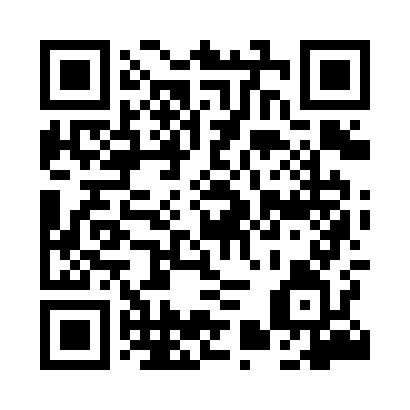 Prayer times for Wadlew, PolandMon 1 Apr 2024 - Tue 30 Apr 2024High Latitude Method: Angle Based RulePrayer Calculation Method: Muslim World LeagueAsar Calculation Method: HanafiPrayer times provided by https://www.salahtimes.comDateDayFajrSunriseDhuhrAsrMaghribIsha1Mon4:186:1712:465:137:169:082Tue4:156:1512:465:147:189:103Wed4:136:1212:455:167:209:124Thu4:106:1012:455:177:219:145Fri4:076:0812:455:187:239:176Sat4:046:0612:455:197:259:197Sun4:016:0312:445:207:269:218Mon3:586:0112:445:227:289:239Tue3:555:5912:445:237:309:2610Wed3:525:5712:445:247:319:2811Thu3:495:5512:435:257:339:3112Fri3:465:5212:435:267:359:3313Sat3:435:5012:435:277:369:3514Sun3:405:4812:435:287:389:3815Mon3:375:4612:425:307:409:4016Tue3:345:4412:425:317:419:4317Wed3:315:4212:425:327:439:4518Thu3:275:3912:425:337:459:4819Fri3:245:3712:415:347:469:5120Sat3:215:3512:415:357:489:5321Sun3:185:3312:415:367:509:5622Mon3:155:3112:415:377:519:5923Tue3:115:2912:415:387:5310:0224Wed3:085:2712:405:397:5510:0425Thu3:055:2512:405:407:5610:0726Fri3:015:2312:405:417:5810:1027Sat2:585:2112:405:438:0010:1328Sun2:545:1912:405:448:0110:1629Mon2:515:1712:405:458:0310:1930Tue2:475:1512:405:468:0510:22